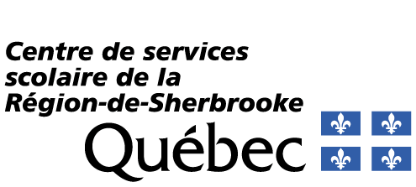 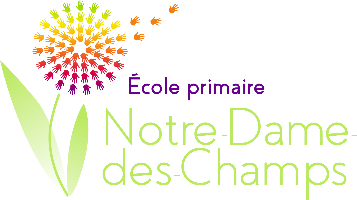 DISCIPLINESde la 6e année du primaireDISCIPLINESde la 6e année du primaireRÉSULTATS INSCRITS AU BULLETINRÉSULTATS INSCRITS AU BULLETINRÉSULTATS INSCRITS AU BULLETINNature des différentes évaluations des apprentissagesLes compétences et les connaissances seront évaluées de façon continue à l’aide des moyens suivants :Épreuve obligatoire du ministèreDISCIPLINESde la 6e année du primaireDISCIPLINESde la 6e année du primaireÉTAPE 1 (20%)Du 29 août au 4 novembreÉTAPE 2 (20%)Du 7 novembre au 16 févrierÉTAPE 3 (60%)Du 20 février au 23 juinNature des différentes évaluations des apprentissagesLes compétences et les connaissances seront évaluées de façon continue à l’aide des moyens suivants :Épreuve obligatoire du ministèreFrançais, langue d’enseignementLire  (50%)Situation d’apprentissage et d’évaluation,Dictée d’apprentissage, grilles d’observation,Cercle de lecture, entretiens,Discussions, projets.MEESDates à venirFrançais, langue d’enseignementÉcrire (30%)Situation d’apprentissage et d’évaluation,Dictée d’apprentissage, grilles d’observation,Cercle de lecture, entretiens,Discussions, projets.MEES Dates à venirFrançais, langue d’enseignementCommuniquer oralement (20%)Situation d’apprentissage et d’évaluation,Dictée d’apprentissage, grilles d’observation,Cercle de lecture, entretiens,Discussions, projets.MathématiqueRésoudre une situation-problème (30%)Situation d’apprentissage et d’évaluation,Résolution de problèmes,Observations.MEESDates à venirMathématiqueUtiliser un raisonnement mathématique (70%)Situation d’apprentissage et d’évaluation,Résolution de problèmes,Observations.MEESDates à venirAnglais, langue secondeCommuniquer oralement en anglais (45%)Situation d’apprentissage et d’évaluation,Portfolio, exercices, entretien,Observations, discussions, projets. Anglais, langue secondeComprendre des textes lus et entendus (35%)Situation d’apprentissage et d’évaluation,Portfolio, exercices, entretien,Observations, discussions, projets. Anglais, langue secondeÉcrire des textes (20%)Situation d’apprentissage et d’évaluation,Portfolio, exercices, entretien,Observations, discussions, projets. Science et technologieScience et technologieSituation d’apprentissage et d’évaluation, observations, projets.Géographie, histoire et éducation à la citoyennetéGéographie, histoire et éducation à la citoyennetéSituation d’apprentissage et d’évaluation, Discussions, projets.Éthique et culture religieuseÉthique et culture religieuseSituation d’apprentissage et d’évaluation, Discussions, projets.MusiqueMusiqueSituation d’apprentissage et d’évaluation variées dans les trois compétences,Observations de l’utilisation des savoirs essentiels,Discussions sur les œuvres entendues et jouées, sur les stratégies d’apprentissage ainsi que l’utilisation du vocabulaire disciplinaire.Arts plastiquesArts plastiquesSituation d’apprentissage et d’évaluationObservations, projets.Éducation physique et à la santéÉducation physique et à la santéSituation d’apprentissage et d’évaluation,Entretien,  observations des pratiques, discussions, projets.